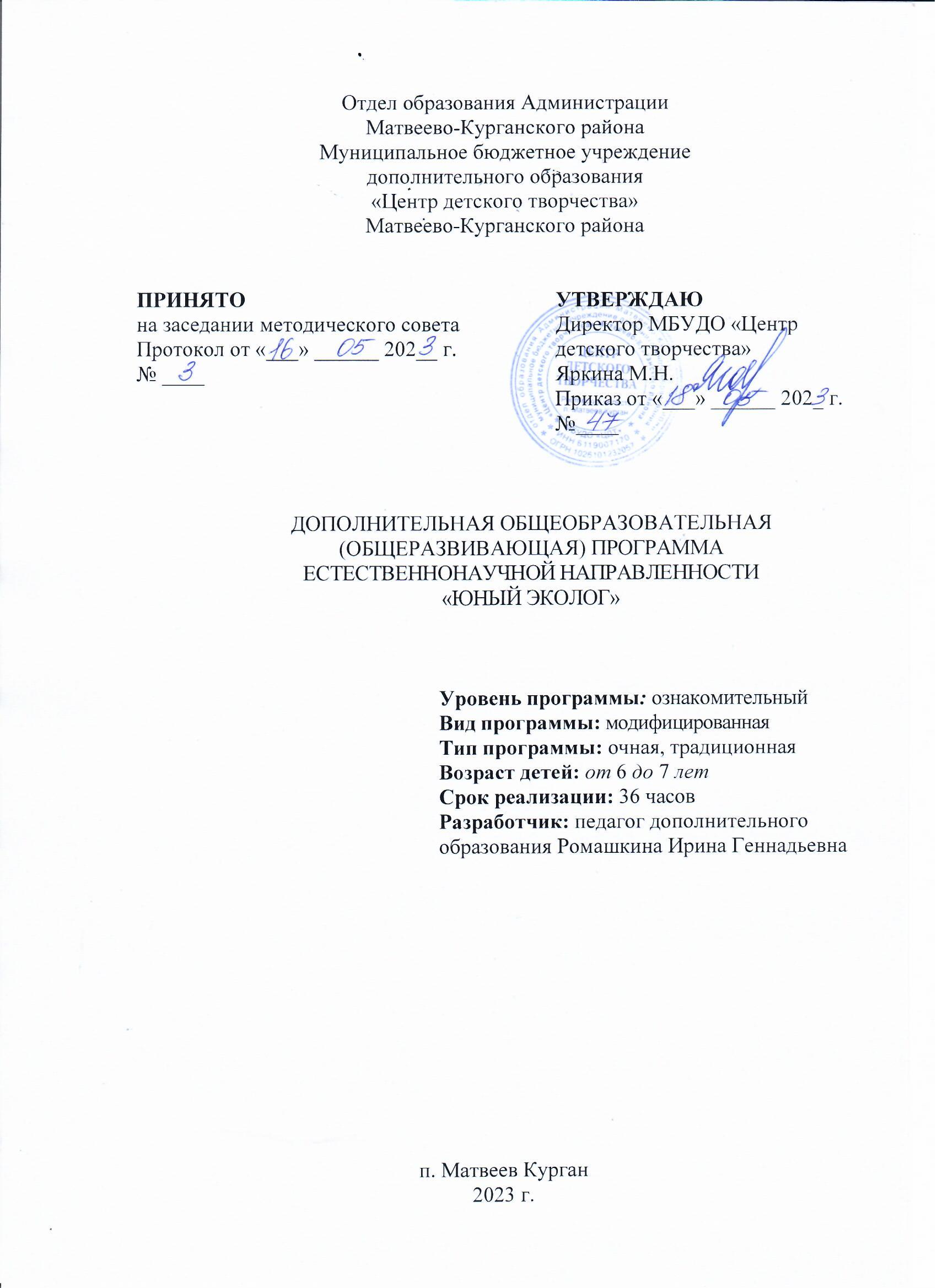 I.ПОЯСНИТЕЛЬНАЯ ЗАПИСКА.Первым звеном в системе экологического воспитания является дошкольное детство. Его эмоциональность, особая восприимчивость и огромный интерес к миру природы являются основополагающими факторами для успешного экологического воспитания в ДОУ.К концу дошкольного возраста у детей должна сформироваться система знаний о природе, об окружающем мире. Сложится обобщенное представление о приспособленности живых организмов к условиям относительно постоянной среды обитания (рыбы, земноводные, некоторые насекомые и звери приспособлены к жизни в водной среде; насекомые – в наземно-воздушной; многие животные ведут наземный образ жизни).В основу содержания кружка «Юный эколог» легла программа С.Н. Николаевой «Юный эколог», которая предполагает формирование у детей осознанно – правильного отношения к природным явлениям и объектам которые окружают их, и с которыми они знакомятся в дошкольном детстве.Осознанно-правильное отношение к природе, так называемое экологическое мышление, проявляется в том, что дети уже сами могут объяснить свое поведение в природе, могут понять объяснение взрослых, самостоятельно выполнять отдельные, групповые поручения, используя знания о потребностях живых существ. Оказывать посильную помощь в деятельности взрослых, направленной на сохранение растений, животных, условий их жизни и жизни самого человека.Дети старшего дошкольного возраста имеют большой багаж представлений о природе. Детям становятся доступны достаточно сложные связи и зависимости, существующие в природе. Уровень обобщенности знаний позволяет теперь переходить к понятиям. Хоть это понятие обыденного уровня, первая ступень в познании действительности, но тем самым наглядно – образное отражение действительности в форме представлений поднимается на качественно новый уровень: представления, обогатившись конкретным материалом, превращаются в понятия.В этом возрасте формируются и эмоционально-волевые качества: ответственность, инициативность, самоорганизация, самоконтроль. Эта характеристика относится к детям 7-го года жизни, но следует отметить некоторые особенности. У детей большой объем знаний о природе. Они понимают, что в окружающем мире все взаимосвязано: живая природа, растения, животные, человек.Дошкольное детство - начальный этап формирования личности человека, его ценностной ориентации в окружающем мире. В этот период закладывается позитивное отношение к природе, к "рукотворному миру", к себе и к окружающим людям.Дополнительная общеобразовательная общеразвивающая программа «Юный эколог» разработана в соответствии нормативно-правовыми документами: - Федеральный Закон от 29.12.2012 №2 273-ФЗ (ред. от 31.07.2020) "Об образовании в Российской Федерации" (с изм. и доп., вступ. в силу с 01.08.2020);- Стратегия развития воспитания в Российской Федерации до 2025 года, утвержденная распоряжением Правительства РФ от 29.05.2015 г. № 996-р.;- Концепция развития дополнительного образования детей до 2020 (Распоряжение Правительства РФ от 24.04.2015 г. № 729-р);- Приказ Министерства просвещения Российской Федерации от 30.09.2020 г. №533 «О внесении изменений в порядок организации и осуществления образовательной деятельности по дополнительным общеобразовательным программам, утвержденный приказом министерства просвещения российской федерации от 09.11.2018 г. №196»;- Приказ Министерства просвещения Российской Федерации от 09.11.2018 г. № 196 «Об утверждении Порядка организации и осуществления образовательной деятельности по дополнительным общеобразовательным программам»;- Письмо Министерства образования и науки РФ от 18.11.2015 г. № 09-3242 «О направлении методических рекомендаций по проектированию дополнительных общеразвивающих программ (включая разноуровневые программы) разработанные Минобрнауки России совместно с ГАОУ ВО «Московский государственный педагогический университет», ФГАУ «Федеральный институт развития образования», АНО ДПО «Открытое образование»; - Постановление Главного государственного санитарного врача РФ от 28.09.2020 г. № 28 «Об утверждении СанПиН 2.4.3648-20 «Санитарно-эпидемиологические требования к организациям воспитания и обучения, отдыха и оздоровления детей и молодежи»;- Методические рекомендации по разработке и оформлению дополнительных общеобразовательных общеразвивающих программ, разработанные региональным модельным центром дополнительного образования детей Ростовской области, 2023 год.- Локальные акты и Устав МБУДО «Центр детского творчества» Матвеево-Курганского района.Актуальность.С началом третьего тысячелетия экологические проблемы, возникшие ранее, не только не исчезли, а продолжают углубляться. Проблемы экологии в последние годы выдвигаются на первый план, то необходимо углублять знания детей в этой области. Приобщение детей к экологической культуре необходимо начинать с детства, так как в этом возрасте легче всего приобщить детей к природе, научить любить и охранять природу. Дети учатся наблюдать за изменениями, происходящими в природе и делать выводы.Отличительные особенности программы.Программа целенаправленно модифицирована для занятий с детьми дошкольного возраста.Занимаясь в кружке, дети обогащают свой запас знаний новыми знаниями о природных явлениях. Это воспитывает у них любознательность, бережное отношение к природе, желание знать больше. При изучении тем, предусмотренных кружком, развивается мышление образное и конкретное; зрительная и слуховая память; речь, внимание, восприятие.Большое внимание в работе кружка уделяется опытно-экспериментальной работе в «зеленом уголке» и практической работе в парке детского сада.Новизна программы состоит в том, что ведущей формой организации педагогического процесса является комплексное занятие, на котором реализуются одновременно несколько видов деятельности. Материал конкретизирован для занятий в старшей группе детского сада в рамках кружковой работы по экологии.Кроме того, ключевой целью программы стоит формирование экологического мышления детей, начиная с дошкольного возраста.Педагогическая целесообразность кружковой работы состоит в том, что она поможет в становлении основных качеств личности: ответственности, осознанности, активности, самостоятельности, трудолюбия. При разработке кружковой работы опирались на общепедагогические принципы, обусловленные единством учебно-воспитательного процесса:- принцип сезонности: построение познавательного содержания программы с учетом природных и климатических условий нашей местности; - принцип систематичности и последовательности: постановка задач экологического воспитания и развития детей в логике "от простого к сложному", "от близкого к далекому", "от хорошо известного к малоизвестному";- принцип развивающего характера обучения; - принцип научности: на доступном дошкольникам уровне раскрывается идея единства и взаимосвязи живого и неживого.Цель - развитие экологического мышления и воспитанности дошкольников, основными проявлениями которой служат: доброжелательность к живым существам; эмоциональная отзывчивость на их состояние; интерес к природным объектам; стремление осуществлять с ними позитивное взаимодействие, учитывая их особенности как живых существ; желание и умение заботиться о живом, создавать необходимые для жизни условия. Задачи:Образовательные:формировать установки на ведение здорового образа жизни и коммуникативные навыки, такие как, умение сотрудничать, нести ответственность за принятые решенияформировать освоение экологических представленийразвивать познавательные умениянакапливать опыт гуманного отношения к растениям и животнымобучать способам и приемам сохранения и укрепления собственного здоровьянаучить детей вести наблюдения за объектами живой и неживой природы;научить конкретным способам экспериментирования и исследования объектов природы используя правила безопасности;развивать умение делать выводы, устанавливая причинно-следственные связи между объектами природы;воспитывать навыки экологически безопасного поведения в природе, выполняя правила безопасного труда в природе. Развивающие:обогатить развивающую предметно-пространственную среду, направленную на формирование познавательно-исследовательской деятельности детей старшего дошкольного возраста;воспитывать чувство сопереживания и желания помочь нуждающимся объектам природы: растениям, насекомым, животным, птицам, человеку.Воспитательные:воспитывать у детей внимательное, разумное, бережное отношение к окружающей природе.воспитывать в детях уверенность в своих силах.Характеристика программыПрограмма «Юный эколог» имеет естественнонаучную направленность, и направлен на экологическое образование дошкольников в современных условиях. Тип – традиционная.Вид программы.Программа носит модифицированный характер, Уровень – ознакомительный.В основу содержания кружка легла образовательная (парциальная) программа С. Н. Николаевой «Юный эколог», которая предполагает формирование у детей осознанно – правильного отношения к природным явлениям и объектам, которые окружают их, и с которыми они знакомятся в дошкольном детстве.Объем и срок освоения программы.Программа рассчитана на 1 год обучения (36 часов). Режим занятий: занятия 1 раза в неделю по 1 часу.Тип занятия: Занятия по типу будут комбинированными, теоретическими, практическими, диагностическими.Форма обучения.Занятия проводятся в очном режиме.С детьми:  Групповые занятия  Экскурсии  Выставки, конкурсы Просмотр мультимедийных презентаций С родителями:  Консультации  Мастер – классы  Конкурсы, выставки  Информация на сайте С педагогами:  Консультации  Мастер – классы  Семинары для педагогов Формы проведения:- игра – путешествие; - занятия в игровой форме;-экскурсии в природу;- досуги;- экспериментальная деятельность;Методы проведения:-рассматривание картин; -демонстрация фильмов;-труд в природе; -коллективный труд; -индивидуальные поручения.Адресат программы: дети дошкольного возраста 6-7 лет.Наполняемость группы: 12-15 человек.II. УЧЕБНЫЙ ПЛАН. КАЛЕНДАРНЫЙ УЧЕБНЫЙ ГРАФИК.2.1 Учебный планТаблица № 1.Учебный план.Содержание учебного плана.1. Тема «Вводное занятие. Что такое экология?»Теория: Познакомить детей с правилами поведения во время занятий.Развивать у детей понятие того, что планета Земля – наш общий дом, в котором живут звери, птицы, рыбы, насекомые, а человек часть природы, что на жизнь и здоровье человека и животных влияют чистота водоемов, почвы и воздушной среды; развивать умение детей прослеживать определенные закономерности, умение обобщать, делать выводы; воспитывать экологическую культуру детей.Практика: Ввести понятия «окружающая среда», «экология» Просмотр видеофильма «Что такое экология?»2. Тема «Опыты и наблюдения за живой и неживой природой»Теория: Свойства живой и неживой природы.Практика: Практические эксперименты. Наблюдение в природе.3. Тема «Сезонные изменения в неживой природе»Теория: -Практика: Обобщить и систематизировать знания детей о временах года. Учить устанавливать связи между продолжительностью дня, температурой воздуха и состоянием растений, наличием пищи для животных и приспособлением их к зиме. Учить детей выделять характерные признаки основных периодов сезонов и рассказывать об этом. Развивать логическое мышление творческое воображение. Познакомить с комплексом характерных явлений неживой природы и их сезонными изменениями; уточнить зависимость изменений живой природы от изменений в неживой природе; сезонные изменения: день укорачивается, становиться холоднее, часто идут дожди.4. Тема «Онлайн-экскурсия по экологическим маршрутам и предприятиям» Теория: -Практика: Познакомить с предприятиями и экологическими местами нашего района. Развивать память, мышление; воспитывать уважение к труженикам сельского хозяйства, целеустремленность.Просмотр виртуальной экскурсии на хлебопекарню.5. Тема «Планета Земля в опасности» Теория: Формировать обобщенные представления об экологических проблемах земного шара. Экологическая катастрофа. «Зеленые» патрули. Развивать любознательность. Воспитывать любовь к природе.Практика: -6. Тема «Зеленая служба Айболита: посев семян на рассаду.Теория: -Практика: Закрепление навыков по уходу за комнатными растениями.- Зависимость роста растений от условий окружающей среды.- Определение хорошего или плохого состояния растений по внешним признакам, выявление недостающих условий, способы ухода, которые могут их восполнить.Посев семян на рассаду, пикирование рассады, наблюдение за ростом, подготовка к высадке.7. Тема «Лекарственные растения».Теория: Что такое лекарственные растения. Их польза для человека.Практика: Уход за растениями уголка природы, посадка лекарственных растений.8. Тема «Сравнение диких и домашних животных» (2 ч.)Теория: Расширить и уточнить представления детей о диких и домашних животных, развивать интерес к закономерностям в живой природе. Воспитывать бережное отношение к животным.Практика: -9. Тема «Защита братьев наших меньших»Теория: Проблемы и опасности животных в современном мире. Угроза исчезновения. Забота о брошенных животных. Обобщить известные детям правила поведения в природе, воспитывать экологическую культуру.Практика: -10. Тема «Где живут обитатели природы»Теория: Познакомить детей с разнообразием домов - сред обитания живых организмов с зависимостью от условий существования от поведения человека. Развивать у детей интерес к жизни птиц, в частности, к их голосам, умение вслушиваться в их звуковые сигналы.Познакомить детей с некоторыми видами водных растений, с их особенностями, приспособленностью к жизни именно в одной среде.Продолжать знакомить детей с разнообразием домов - сред обитания живых организмов с зависимостью от условий существования от поведения человека.Практика: познавательные викторины, изготовление коллажей11. Тема Как люди заботятся о своём здоровье в разное время года.Теория: Познакомить детей с использованием факторов природной среды для укрепления здоровья человека. Дать детям знания об использовании средств народной медицины при простудных заболеваниях. Познакомить детей с правилами поведения при простудном заболевании. Рассказать об опасности перегрева на солнце в летний период.Практика: Закрепить представления детей о приспособленности человека к межсезонным условиям жизни. Создание модели причин возникновения простудных заболеваний, закрепить правила поведения при заболевании. Правила пребывания на солнце.12. Тема «Красная книга и ее обитатели. Берегите первоцветы»Теория: Рассказать о Красной книге. Вызвать у детей интерес к окружающему миру; формировать реалистическое представление об окружающей нас природе, желание стать другом природы, беречь и охранять её; расширять представление и знания детей о весенних лесных первоцветах, об их значении в нашей жизни. Познакомить с краснокнижными растениями нашего края.Практика: Наблюдение за первоцветами на территории детского сада. 13. Тема «Экскурсия по экологической тропе ДОУ» (4 ч.)Теория: -Практика: Учить наблюдательности: набухают почки, появляются листья и цветы, трава, уточнить видеть разнообразие видов растений в природе. Воспитывать эстетическое отношение к растениям.Наблюдения за состоянием растений в разные времена года.14. Тема «Экологическое мышление и культура потребления»Теория: Как жить в гармонии с природой не причиняя ей вреда. К чему приводит излишество в потреблении. Жизнь без ненужных вещей. Кто такие минималисты?Практика: психологические  и дидактические игры, викторины. 15. Тема «Вторая жизнь ненужных вещей».Теория: Чинить или выкидывать? Экодизайн. Сортировка мусора. Жизнь без отходов.Практика: конкурс экодизайнеров.2.2 Календарный учебный графикТаблица № 2Календарный учебный графикДООП «Юный эколог»III. СОДЕРЖАНИЕ ПРОГРАММЫ3.1 Условия реализации программыМатериально-техническое оснащениеДля занятий потребуются:- телевизор;- аудио магнитофоны;- компьютер;- принтер;- сканерКадровое обеспечениеДля проведения занятий требуется педагог дополнительного образования, имеющий знания в области дошкольной педагогики и экологического воспитания.3.2 Формы контроля и аттестацииФормы подведения итогов реализации дополнительной образовательной программы.Выставка рисунков, участие в конкурсах поделок «Золотая осень», засушивание гербария, акции «Покормите птиц зимой», экологические проекты «Планета Зверей». Способы фиксации результатов.Проведение аттестации учащихся в начале, середине и конце года.Составление диагностической карты «Оценка результатов освоения программы».Отчет о кружковой работе. 3.3 Планируемые результаты.К концу реализации программы дети будут готовы и способны:Проявлять интерес к объектам природы своего ближайшего окружения, попытки оценивать их «самочувствие», исходя из условий обитания;Самостоятельно наблюдать за объектами природы и фиксировать свои наблюдения при помощи условных знаков: рисунков, аппликаций, рассказов-описаний;Проявлять желание заботиться о живых объектах природы; желание помогать сверстникам, родителям, педагогу;Стремиться следовать правилам поведения на природе и в обществе;Пытаться самостоятельно оценивать свое поведение.Использовать полученные знания в повседневной жизни. В процессе работы по проекту предполагается, что общение с природой принесет детям радость, обогатит психику ребенка, совершенствует его органы чувств, поможет развитию эстетического вкуса.Мир природы многообразен и прекрасен, ребёнок это видит, у него появляется необходимость правильно, грамотно спросить, назвать, рассказать, обобщить. Общение ребёнка с природой оказывает огромное влияние на его речевое развитие, что очень важно для дошкольников.IV. МЕТОДИЧЕСКОЕ ОБЕСПЕЧЕНИЕМетодические материалы:С. Н. Николаева «Юный эколог», «Программа экологического воспитания дошкольников», 5 – 6 лет; Мозаика, синтез,  Москва,  2010г.С. Н. Николаева «Юный эколог, «Программа экологического воспитания в детском саду»Л. Г. Киреева, С. В. Бережнова  «Формирование экологической культуры дошкольников». Издательство «Учитель», Волгоград О. А. Соломенникова  «Занятия по формированию элементарных экологических представлений» .С. Н. Николаева «Юный эколог», «Система работы в подготовительной к школе группе детского сада» 6-7 лет. Мозаика, Синтез, Москва 2010г.Экологическое воспитание дошкольников: Пособие для специалистов дошкольного воспитания/ Автор составитель Николаева С.Н. - М.: ООО «Фирма «Издательство АСТ» - 1998. Зубкова Н.М. «Воз и маленькая тележка чудес»: - М; Мозаика-Синтез, 2009Кобзева, И. А. Холодова, Г. С. Александрова. Организация деятельности детей на прогулке, средняя группа/авт.-сост. Т. Г.– Волгоград: Учитель, 2011«Энциклопедия обучения и развития дошкольника», СПб,: Издательский дом «Нева»; М.: Олма-пресс, 200010 Артемова Л. Н. «Окружающий мир в дидактических играх дошкольников», Москва 1992Николаева С. Н. «Воспитание экологической культуры в дошкольном детстве», Москва 1995Богусловская З. М., Смирнова Е. О. Гризик Т. «Развивающие игры для детей старшего дошкольного возраста», Москва 1991Познаю мир. – М.: Издательский дом «Воспитание дошкольника». -2004Интернет ресурсы.Теоретический материал: - « Воспитание экологической культуры в дошкольном детстве» С.Н. Николаева; - « Любовь к природе» С.Н. Николаева; - «В союзе с природой» Л.И. Грехова; -«Детям о природе» М.В. Лучичь; -«Что у нас под ногами» Н.Р. Рыжова; - Дольников В.Р. «Вышли все мы из природы»; - «Формирование экологической культуры дошкольников. Планирование конспектов занятий» Л.Г. Кереева; - «Экологическая работа в ДОУ» Чернекова В.Н.;- «Жизнь насекомых» 5-8 лет, Крутов В.А. - «Система экологического воспитания в ДОУ», О.Ф. Горботенко; - «DVD диск «Мир диких животных. Хищники»; - «DVD диск «Мир диких животных. Среда обитания;Экспериментально-исследовательская зона: - лупа (3шт.); - набор овощей пластмассовых (1шт.); - набор грибов пластмассовых (2шт.) ; - коллекция камней (1шт.); - коллекция минералов (1шт); - набор компасов (1шт.); - коллекция круп(1шт.); - коллекция ракушек(1шт); - коллекция шишек (1шт.).Дидактические и настольные игры:-«Ягоды. Детский определитель»; -«Живая и неживая природа»; -«Учись играя. Времена года»; -«Кубики. Животный мир Земли»; -«Съедобные и несъедобные грибы»; -«Путешествие по природным зонам России»; -«Птичий базар»; -«Собери картинки. Насекомые» -«В гостях у лешего»-«Чей хвост?»; -«Деревья»; -«Птицы русского леса»; -«Найди следы»; -«Жизненный цикл животных». V. ДИАГНОСТИЧЕСКИЙ ИНСТРУМЕНТАРИЙДиагностический инструментарий для детей 5-7 лет по экологическому развитию.Первичная диагностика (начало учебного года)1.Представления о природе.Задание №1.Цель. Выявить характер представлений ребёнка о признаках живого; выяснить, имеет ли ребёнок представления о потребностях живых организмов, условиях для жизни. Материал. 7 – 8 картинок с изображением объектов живой и неживой природы; предметов, созданных человеком: растение, животные (птица, рыба, насекомое, зверь), солнце, автомобиль, самолёт. Методика. Индивидуальная беседа с ребёнком. Ребёнку предлагается из набора картинок выбрать объекты живой природы. После этого задаются вопросы: - Как ты догадался, что всё это живое?- Почему ты считаешь, что (называется объект) живой?- Что нужно (называется объект) для хорошей жизни? Без чего он не может прожить? Задание №2.Цель. Выяснить, имеет ли ребёнок представление о разнообразии растений, местах их произрастания.Материал. Дидактическая игра «Что, где растёт?»Методика. С ребёнком проводится игра «Что, где растёт?» Задание №3.Цель. Выяснить, знает ли ребёнок части растений и их функции.Материал.  Рабочий лист с диагностическим заданием 1.Методика. Ребёнку предлагается выполнить задание и объяснить свой выбор.Задание №4.Цель. Выяснить, имеет ли ребёнок представления о стадиях роста растений. Материал.  Рабочий лист с диагностическим заданием 2.Методика.  Ребёнку предлагается выполнить задание и дать объяснение.Задание №5.Цель. Выявить представление ребёнка о многообразии животных и местах их обитания.Материал. Большие дидактические картины: лес, луг, водоём, деревенский дворик; картинки с изображениями животных: 3 – 4 птицы, рыбы,  насекомые (жук, стрекоза, бабочка, муха), лягушка, 3 – 4 вида домашних и диких животных.Методика. Ребёнку предлагается назвать животных, поместить на картины в зависимости от мест их обитания и обосновать свой выбор.Задание №6.Цель. Выявить представления ребёнка о назначении основных частей тела животных.Материал. Рабочий лист с диагностическим заданием 3.Методика. Ребёнку предлагается выполнить задание и объяснить свой выбор.Задание №7.Цель. Выяснить имеет ли ребёнок представление о сезонных изменениях в жизни растений, животных, человека.Материал. Сюжетные картинки с изображениями времён года и видов труда людей в разные сезоны года. Методика. Проводится индивидуальная беседа с ребёнком по сюжетным картинкам:- Какое это время года?- Почему деревья так выглядят?- Как изменяется жизнь животных (называется время года)?Задание №8.Цель. Изучить особенности понимания ребёнком ценности природных объектов.Методика. Индивидуальная беседа с ребёнком:- Любишь ли ты животных и растения?- С какими живыми существами тебе нравится встречаться? Почему?- Зачем нужны животные и растения? - Могут ли люди прожить без животных и растений? Почему?- Могут ли люди прожить без других людей? Почему?Задание №9.Цель. Выявить представления ребёнка о нормах отношения к живому.Материал. Картинки с изображениями примеров правильного и неправильного поведения детей в природе.Методика. Индивидуальная беседа с ребёнком:- Как поступил мальчик (девочка)? Почему?- Как бы ты поступил на его месте?- Какие добрые дела ты делал для растений, животных, людей?2.Отношение к природе.Задание №1.Цель. Выявить характер отношения ребенка к природе.Методика. Наблюдение за отношением детей к живым объектам в группе, на участке, во время прогулок и экскурсий.Задание №2.Цель. Изучить особенности отношения ребёнка к животным и растениям в специально созданных условиях.Методика. Проводится наблюдение за отношением ребёнка к обитателям живого уголка. Создаются специальные условия, в которых ребёнок должен будет осуществить выбор деятельности – либо с природными объектами, либо другой деятельности. Одновременно в кабинете находятся некоторые из живых существ, которые нуждаются в помощи  (животные - в кормлении; растения - в поливе), для чего приготовлены необходимые средства, и материалы для занятия другими видами деятельности (рисованием, игрой и др.). В кабинет приглашаются двое детей, и каждому из них предлагается заняться тем, чем он хочет. Если ребёнок сам не догадывается о необходимости помощи живому, можно привлечь его внимание с помощью наводящих вопросов:- Как ты думаешь, как себя чувствует живой объект?- Как ты это узнал?- Хотел бы ты ему помочь?- Почему ты хочешь ему помочь?3.Умение осуществлять деятельность с природными объектами (труд в природе). Цель. Выявить умение ребёнка осуществлять уход за растениями.Методика. У ребёнка спрашивают, хотел бы он поухаживать за комнатными растениями или нет, и предлагают ему объяснить, почему необходимо ухаживать за растением. После получения согласия ребёнку предлагается:- выбрать комнатное растение, нуждающееся в уходе, объяснив свой выбор;- рассказать о последовательности ухода за растением;- непосредственно осуществить уход.Контрольная диагностика (конец учебного года)1.Представления о природе.Задание №1.Цель. Выявить характер представлений ребёнка о признаках живого и целостности как важнейшем условии жизни организма.Материал. 6 картинок с изображениями объектов живой природы (животные, растения, человек),  2 – с изображениями объектов неживой природы (солнце, дождь), 2 – с изображениями предметов, созданных человеком (машина, самолёт).Методика. Из представленных картинок ребёнку предлагается выбрать картинки с изображением живого. После этого задаются вопросы:- Как ты узнал, что всё это живое?- Почему ты считаешь, что (называется растение, животное) живой?- Расскажи, что есть у… (называется животное, растение, человек)? - Зачем нужны (называются части и органы)?- Сможет ли (называется объект) жить без (называются части и органы)? Почему?Задание №2.Цель. Выявить характер представлений ребёнка о среде обитания конкретных растений и животных.Материал. Рабочий лист с диагностическим заданием 4.Методика. Ребёнку предлагается выполнить задание и дать пояснения к нему.Задание №3.Цель. Выяснить понимание ребёнка связи между средой обитания живых существ и особенностями их строения.Материал. Рабочий лист с диагностическим заданием 5.Методика. Ребёнку предлагается выполнить задание и объяснить свой выбор.Задание №4.Цель. Выявить знания ребёнка об основных группах растений и животных.Материал. Рабочий лист с диагностическим заданием 6.Методика. Ребёнку предлагается выполнить задание и объяснить свой выбор.Задание №5.Цель.  Выявить представления ребёнка о составе экосистем.Материал.  Рабочий лист с диагностическим заданием 7.Методика.  Ребёнку предлагается выполнить задание и объяснить свой выбор. Задание №6.Цель. Выявить представления ребёнка о стадиях роста хорошо знакомых растений и животных, о цикличности роста и развития на каждой стадии. Материал. Рабочий лист с диагностическим заданием 8.Методика. Ребёнку предлагается выполнить задание и объяснить свой выбор.  Задание №7.Цель. Определить представления ребёнка о сезонных изменениях в жизни живых существ. Материал. Сюжетные картинки с изображениями времён года. Методика. Проводится индивидуальная беседа с ребёнком.- Какое время изображено?- Как приспособились растения и животные? Почему ты так думаешь?- Чем занимаются люди в это время года?Задание №8.Цель. Изучить особенности понимания ребёнком ценности природных объектов. Методика. Проводится индивидуальная беседа с ребёнком:- Любишь ли ты животных и растения?- С какими живыми существами тебе нравится встречаться, а с какими нет? Почему?- Зачем нужны животные и растения?- Могут ли люди прожить без животных и растений? Почему?- Могут ли люди прожить без других людей? Почему?Задание №9.Цель. Выявить представления ребёнка о нормах отношения к живому.  Материал. Дидактическая игра «Береги живое» (набор картинок с изображениями примеров грамотного и неграмотного поведения детей в природе).  Методика. Проводится индивидуальная беседа по картинкам:- Как поступил мальчик (девочка)? Почему?- Как бы ты поступил на его месте?- Какие добрые дела ты делал для растений, животных, людей?2.Отношение к природе.Задание №1.Цель. Выявить характер отношения ребёнка к животным, растениям и сверстникам в естественных условиях.Методика. Наблюдение за отношением детей к живым объектам в группе, на участке, во время прогулок и экскурсий.Задание №2.Цель. Изучить особенности отношения ребёнка к животным и растениям в специально созданных условиях.Методика. Проводится наблюдение за отношением ребёнка к обитателям живого уголка. Создаются специальные условия, в которых ребёнок должен будет осуществить выбор деятельности – либо с природными объектами, либо другой деятельности. Одновременно в кабинете находятся некоторые из живых существ, которые нуждаются в помощи  (животные - в кормлении; растения - в поливе), для чего приготовлены необходимые средства, и материалы для занятия другими видами деятельности (рисованием, игрой и др.). В кабинет приглашаются двое детей, и каждому из них предлагается заняться тем, чем он хочет. Если ребёнок сам не догадывается о необходимости помощи живому, можно привлечь его внимание с помощью наводящих вопросов:- Как ты думаешь, как себя чувствует живой объект?- Как ты это узнал?- Хотел бы ты ему помочь?- Почему ты хочешь ему помочь?3.Умение осуществлять деятельность с природными объектами (труд в природе). Цель. Выявить умение ребёнка осуществлять уход за растениями.Методика. У ребёнка спрашивают, хотел бы он поухаживать за комнатными растениями или нет, и предлагают ему объяснить, почему необходимо ухаживать за растением. После получения согласия ребёнку предлагается:- выбрать комнатное растение, нуждающееся в уходе, объяснив свой выбор;- рассказать о последовательности ухода за растением;- непосредственно осуществить уход.Авторы программы «Детство» Н. Н. Кондратьева и Л. М. Маневцова предлагают определять уровень освоения программного содержания у детей старшей и подготовительной групп на основе единой качественной характеристики уровней для детей старшего дошкольного возраста. Поэтому представляется нецелесообразным вычленять разные качественные характеристики уровней для детей 5 – 6 и 6 – 7 лет.В первичной и контрольной педагогической диагностике встречаются одинаковые задания – в связи с тем, что в начале года определяются представления и умения детей, на основе которых выстраивается содержание деятельности педагога на год.Каждое задание оценивается по бальной системе от 1 до 3. Высчитывается средний балл, по которому определяется уровень освоения детьми программного содержания:Высокий уровень – от 2,4 до 3 баллов;Средний – от 1,7 до 2,3 баллов;Низкий – от 1 до 1,6 баллов.Высокий уровень.Ребёнок знает основные признаки живого,  устанавливает связи между состоянием живых существ, средой обитания и соответствием условий потребностям. Знания носят обобщённый, системный характер. Владеет предметными понятиями в соответствии с программой, устанавливает под руководством педагога и самостоятельно частные, и общие связи. Пользуется наблюдением для познания природы. Моделирует признаки объектов и связи. Владеет трудовыми умениями, достигая хороших результатов. Достаточно уверенно ориентируется в правилах поведения в природе, старается их придерживаться. Ребенок знает представителей животного мира и разделяет их по видам. Аргументирует свой выбор. Соотносит представителей животного мира со средой обитания. Называет их характерные признаки. Проявляет интерес и эмоционально выражает свое отношение к ним. Знает, как нужно ухаживать за домашними животными и обитателями уголка природы. Понимает взаимосвязь между деятельностью человека и жизнью животных, птиц и растений. Без труда выражает свое отношение к представителям животного мира.Классифицирует растения по видам, знает их характерные признаки. Называет условия, необходимые для жизни, роста и развития комнатных растений. Знает, как правильно нужно ухаживать за ними. У него сформированы практические умения и навыки ухода за растениями. Он проявляет интерес и эмоционально выражает свое отношение к растениям.Знает объекты неживой природы и правильно называет их отличительные характеристики. Самостоятельно приводит примеры того, кем и для чего они могут быть использованы. Правильно называет времена года, перечисляет их в нужной последовательности, знает характерные признаки каждого времени года.Бережно, заботливо, гуманно относится к природе, нетерпим к другим детям и взрослым в случае нарушения ими правил общения с природой. Готов оказать помощь в случае необходимости. Мотивом бережного отношения к природе служат понимание ценности жизни, стремление к совершению добрых поступков. Познавательное отношение устойчиво. Эмоционально воспринимает природу, видит её красоту. Средний уровень.Ребёнок различает большое количество объектов природы, вычленяет характерные и  - под руководством педагога – существенные признаки. Знает признаки живого. Устанавливает частные и некоторые общие связи. Умеет сравнивать объекты по признакам различия и сходства. Использует известные способы наблюдения для познания закономерностей природы. Недостаточно овладел общими понятиями и общими связями. Трудовые процессы выполняет самостоятельно, достигает хороших результатов. Ребенок в основном знает представителей животного мира  и разделяет их по видам. Не всегда может аргументировать свой выбор. Соотносит представителей животного мира со средой обитания. Иногда не может назвать их характерные признаки. Проявляет интерес и эмоционально выражает свое отношение к ним. Знает, как нужно ухаживать за домашними животными и обитателями уголка природы. Иногда затрудняется установить взаимосвязь между деятельностью человека и жизнью животных, птиц и растений. Эмоционально выражает свое отношение к представителям животного мира. К проявлениям негативного отношения к природе другими детьми чаще пассивен. Классифицирует растения по видам. Иногда не может назвать их характерные признаки. Называет лишь некоторые условия, необходимые для жизни, роста и развития комнатных растений. Знает, как правильно ухаживать за ними. В основном практические умения и навыки ухода за ними сформированы. Проявляет интерес и эмоционально выражает свое отношение к ним.Знает объекты неживой природы и правильно называет их отличительные характеристики. Самостоятельно приводит примеры того, кем и для чего они могут быть использованы. Почти всегда правильно называет времена года. Иногда затрудняется перечислить их в нужной последовательности. После наводящих вопросов взрослого правильно называет времена года. После наводящих вопросов взрослого правильно называет характерные признаки каждого времени года.Низкий уровень Ребенок различает и называет большое количество животных и растений, вычленяет их особенности. Знает некоторые их потребности (во влаге, в пище). Устанавливает частные связи, сравнивает объекты по отдельным характерным признакам.  В выделении общих признаков испытывает затруднения. Не соотносит представителей животного мира со средой обитания.Не может классифицировать растения по видам. Не может назвать их характерные признаки. Не знает условия необходимые для жизни, роста и развития комнатных растений. Не знает, как правильно ухаживать за ними. Не сформированы практические умения и навыки ухода за ними. Трудовые процессы выполняет несамостоятельно, качество труда низкое. Не знает объектов неживой природы. Не может правильно назвать их отличительные характеристики. Не знает, кем и для чего могут быть использованы объекты неживой природы. Неправильно называет времена года. Не может перечислить их в нужной последовательности.Ребенок затрудняется отвечать даже по наводящим вопросам воспитателя. Проявление гуманного отношения ситуативно. Познавательное отношение неустойчиво, связано с яркими, привлекающими внимание событиями.VI. СПИСОК ЛИТЕРАТУРЫ1. Список литературы для педагогов:Н.Н. Кондратьева «Мы» - программа экологического образования детей СПб: «Детство-Пресс 2001г.Т.М. Бондаренко «Экологические занятия с детьми 5-6 лет, ТЦ «Учитель» Воронеж 2004г.Т.А. Шорыгина «Насекомые. Какие они?» Москва «Гном Д» 2003С.Н. Николаева Методика экологического воспитания в детском саду: Работа с детьми средних и старших групп детского сада: Книга для воспитателей детского сада / С.Н. Николаева.- М.: Просвещение – 2003Зубкова Н.М. «Воз и маленькая тележка чудес»: - М; Мозаика-Синтез, 2009Организация деятельности детей на прогулке, старшая группа/авт.-сост. Т. Г. Кобзева, И. А. Холодова, Г. С. Александрова. – Волгоград: Учитель, 2011«Энциклопедия обучения и развития дошкольника», СПб,: Издательский дом «Нева»; М.: Олма-пресс, 2000.Гризик Т. Познаю мир. – М.: Издательский дом «Воспитание дошкольника». -2004З.Ф. Аксенова Войди в природу другом.  Экологическое воспитание дошкольников.- Москва: ТЦ Сфера, 20112 Список литературы для детей и родителей:1.Л.В.Ковиньк. Секреты природы - это так интересно! - М.: Линка-Пресс, 2004. 2. А.А.Лопатина. Сказы матушки земли. Экологическое воспитание через сказки, стихи и творческие задания / А. А.Лопатина, М.В. Скребцова. - 2-е изд. - М.: Амрита-Русь, 2008. 3. Млекопитающие и Птицы. – Ростов н/Д: Владис,2015.(Большая детская энциклопедия).4. Цветы. Самая первая энциклопедия. РОСМЭН Москва 2015.5. Животные –Москва: Издательство АСТ, 2016. (Самая умная энциклопедия)6. Сказки для детей о природе(сказки и рассказы).-Москва: Издательство АСТ; Тула: Родничок, 2017.VII. ПРИЛОЖЕНИЕПриложение № 1Методика организации и проведения экскурсий и целевых прогулок с дошкольниками.Экскурсии с детьми проводятся вне учреждения. Экскурсии, как форма занятий, проводятся в средней, старшей и подготовительной группах. Но маленьким детям можно организовать специальные занятия-экскурсии по групповой комнате с наблюдением (в комнате, на площадке).По содержанию экскурсии делятся на 2 вида: природоведческие (познавательные) экскурсии – в парк, лес, к озеру; экскурсии с целью ознакомления с трудом взрослых (школа, библиотека, музей, в пожарную часть и различные производственные предприятия).Природоведческие экскурсии.С незапамятных времен человечество ценит природу и видит в ней не только свою кормилицу, но и мудрую воспитательницу и наставницу. Наблюдения в естественных условиях, благодаря которым дети воспринимают окружающий мир во всем богатстве, красочности, динамике, способствуют развитию любознательности, эстетических и нравственных чувств.В процессе экскурсий закладывается фундамент конкретных представлений о родной природе. Дети знакомятся со всем богатством ее красок, звуков, запахов, форм в развитии и изменении. Чем больше органов чувств участвуют в таком познании, тем больше признаков и свойств выделяет ребенок в исследуемом объекте, явлении, а, следовательно, богаче становятся его представления. Таким образом, осуществляется сенсорное развитие, на основе которого возникают мыслительные процессы, воображение, формируются эстетические чувства.Экскурсии – один из основных видов занятий и особая форма организации работы по экологическому воспитанию, одна из очень трудоемких и сложных форм обучения.В основном проводятся экскурсии вне дошкольного учреждения. Преимущество экскурсий в том, что они позволяют в естественной обстановке познакомить детей с объектами и явлениями природы.Природоведческие экскурсии целесообразно проводить в одни и те же места в разные времена года, с тем, чтобы показать детям сезонные изменения, которые происходят в природе.Экскурсию провести значительно труднее, чем занятие в группе, поэтому ее успех зависит от тщательной подготовки воспитателя и детей. Подготовка воспитателя заключается, прежде всего, в определении цели экскурсии и отборе программного содержания. Намечает воспитатель экскурсию, исходя из требований программы и особенностей окружающей местности. Определяя место экскурсии, воспитатель выбирает наилучший путь к нему – не утомительный, не отвлекающий детей от намеченной цели. При определении расстояния до места экскурсии следует исходить из физических возможностей детей. Продолжительность пути до выбранного места (в одну сторону) не должна превышать в средней группе 30 минут, в старшей и подготовительной группах – 40-50 минут. При этом следует учитывать особенности дороги, состояние погоды.Как бы ни было знакомо воспитателю место экскурсии, необходимо за день, за два до неё осмотреть его. Побывав на месте будущей экскурсии, воспитатель уточняет маршрут, находит нужные объекты, намечает содержание и объем тех знаний, которые должны получить дети о данном круге явлений, последовательность проведения отдельных частей экскурсии, устанавливает места для коллективных и самостоятельных наблюдений, для отдыха детей. Для того чтобы экскурсия была интересной, воспитателю надо подготовить стихи, загадки, пословицы, игровые приемы.Подготовка детей начинается с сообщения воспитателем цели экскурсии. Ребята должны знать, куда пойдут, зачем, что узнают, что нужно собрать. Педагог напоминает детям о правилах поведения на улице, в лесу, в общественных местах. При подготовке к экскурсии нужно обратить внимание на одежду детей. Дети должны быть одеты удобно, в соответствии с погодой и сезоном. В системе подготовительной работы активно используются игры-тренинги, предполагающие включение элементов психогимнастики в различные виды детской деятельности и направленные на формирование адекватной самооценки и навыков конструктивного общения с миром природы, воспитание ценностного отношения к тому, что окружает ребенка.К экскурсии воспитателю следует подготовить экскурсионное снаряжение и оборудование для размещения собранного материала в уголке природы.Хорошо привлечь к его подготовке детей. Это способствует возбуждению у них интереса к предстоящей экскурсии. Всё оборудование должно находиться в определенном месте. Перед экскурсией воспитателю необходимо тщательно продумать, какой материал собрать для дальнейшей работы в группе и какое оборудование в связи с этим нужно взять с собой.Методика проведения природоведческих познавательных экскурсий.Природоведческая экскурсия включает в себя вводную беседу, коллективное наблюдение, индивидуальное самостоятельное наблюдение детей, сбор природоведческого материала, игры детей с собранным материалом. Порядок частей варьируется в зависимости от цели экскурсии, сезона. Приведя детей к месту экскурсии, следует в краткой беседе напомнить о ее цели, дать детям осмотреться. Основной частью экскурсии является коллективное наблюдение, с помощью которого решаются все основные задачи экскурсии. Воспитатель должен помочь детям подметить и осознать характерные признаки предметов и явлений. Для этого можно использовать различные приемы: вопросы, загадки, сравнения, обследовательские действия, игры, рассказы, пояснения. Уровню познавательной активности способствуют элементы бесед и логические задачи, предлагаемые воспитателями. В качестве примера можно привести вопрос: "Чем береза в парке похожа на березу на вашем участке? " и т. д. Целесообразно использовать именно те из них, которые стимулируют проявление эмоций и чувств детей. Можно спросить у воспитанников, какие добрые слова можно подарить цветам на клумбах парка, с какими пожеланиями обратиться к пернатым друзьям. Нужно обращать внимание не только на отдельные природные объекты, но и на экологические сообщества, рассматривая "этажи" парка и водоема, определяя обусловленное взаимодействие между ними, строить логические цепочки связей и зависимостей.Дидактические игры, проводимые во время экскурсий, необходимо ориентировать на предоставление дошкольникам возможности проявить активную, экологически грамотную позицию по отношению к объектам природы. Темы могут быть следующие: "Помоги дереву", "Осторожно, муравей", "Птицы любят тишину", "Доброе утро" и др. Небольшие экологические акции расширяют опыт природоохранной деятельности, поддерживают стремление активно и самостоятельно оказывать помощь природным объектам, позволяют испытать чувство гордости от выполненной работы. Во время экскурсий в сквер, парк, к водоему дети совместно со взрослыми могут развешивать кормушки для птиц, высаживать выращенную рассаду на клумбы и цветники, сажать деревья и пр. Самым значимым является то, что во время этих акций дошкольники накапливают эмоционально-положительный опыт общения с природой.Важное место отводится на экскурсиях вопросам-заданиям, заставляющим детей рассматривать предмет, сравнивать его с другими предметами, находить отличие и сходство, устанавливать связь между различными явлениями природы. При рассматривании объектов следует учитывать, что знания детей будут прочны только в том случае, если они получены в результате активной работы всех органов чувств. По окончании основной части детям дается возможность удовлетворить их любознательность в индивидуальных самостоятельных наблюдениях и сборе природоведческого материала. Однако при этом не следует забывать об охране природы, сбор материала должен быть строго ограничен и проводиться под руководством или при непосредственном участии педагога. Во время отдыха детей проводятся игры и игровые упражнения. Дети закрепляют знания о характерных особенностях предмета, выражают словами мнение о качестве предмета, запоминают название растений («Угадай по запаху», «Узнай по описанию», «Ветка, ветка, где твоя детка?», «Раз, два, три, к березе беги!»). В заключительной части экскурсии воспитатель еще раз обращает внимание детей на общую картину природы. Главная цель заключительного этапа — подведение итогов экскурсионной работы.Творческие задания позволят ребенку выразить свои впечатления, показать отношение к миру природы. Можно предложить детям совместно с педагогом составить книги сказок. Например, дошкольники могут сочинить рассказ о парке, предположить, какие сказки могла бы поведать им старая ель. Через поступки персонажей, вводимых в эти литературные произведения, можно выразить отношение к различным экологическим ситуациям. Как вариант творческих заданий, воспитатель предлагает составление коллективных коллажей, изображающих надводных и подводных обитателей водоемов, любимых аллей парка и пр.Конструирование макетов экосистем из природного и бросового материалов поможет детям лучше понять цепочку взаимосвязей и взаимозависимостей, существующих в природе. После каждой экскурсии макет может дополняться, преобразовываться.На основе конкретизированной информации дети выстраивают пищевые цепочки, добавляют новые природные объекты и т. д. Таким образом, экскурсии помогают расширить представления воспитанников об экологических системах (парков, водоемов), сформировать представления об их "жизни" в течение года, понаблюдать, какие изменения происходят с каждым природным объектом в зависимости от сезона, научиться любить и оберегать окружающую среду.Начиная со второй младшей группы, проводятся целевые прогулки по участку с выходом за его пределы. Учитывая природное окружение д/с, наиболее яркие сезонные явления природы, возможности детей, проведенную с ними работу, воспитатель решает, куда пойти и что посмотреть. Целевые прогулки в отличие от экскурсий кратковременны, и на них решается небольшой объем задач. Дети знакомятся с яркими природными явлениями того или иного сезона: гнездованием птиц, ледоходом. Проводятся целевые прогулки к водоему, на луг. Можно выбрать какой-то один объект для наблюдения и на участке д/с, например, березку и совершать целевые прогулки в разные сезоны, наблюдая и отмечая при этом произошедшие изменения.Советы по подготовке и проведению прогулок по маршруту:- прогулка-поход проводится только после тщательного изучения маршрута;- тщательно продумывается содержание маршрута, похода;- взрослый вместе с детьми готовит необходимое оборудование, оснащение;- продумывается одежда детей – удобная и соответствующая погоде;- о времени проведения похода дети и их родители извещаются заранее;- желательно уточнить прогноз погоды;- накануне с детьми проводится беседа о правилах поведения во время движения и в процессе общения с объектами природы;- взрослые должны хорошо знать ягоды, грибы, растения, растущие в данной местности;- должны знать содержание аптечки и правила пользования ею;- взрослые должны хорошо знать и учитывать индивидуальные и физические возможности детей (движение должно быть в определенном ритме, равнении на самого слабого участника, ходьба не должна быть однообразной);- план и маршрут согласовывают с медработником, заведующей, заместителем заведующей;- взрослые должны хорошо знать и соблюдать правила дорожного движения.Планирование прогулок-походов.Перспективный план проведения прогулок-походов можно составить примерно по следующей схеме: дата проведения; тема или объекты наблюдения; цель; отметка о выполнении.Дается краткое описание маршрута, отмечаются привалы и деятельность на них. К каждому походу составляется сценарий (конспект), где указывается место проведения, время отправления, форма и длительность.Содержание прогулки-похода составляют: дидактические игры; подвижные игры;  чтение художественной литературы; экспериментальная и практическая работа.Воспитатели должны найти удачное сочетание различного рода физкультурных нагрузок с отдыхом, учитывая условия местности. Детей можно учить ориентированию на местности.Карты-схемы маршрутов утверждаются на педсовете, что подтверждается подписью заведующего на карте. Все маршруты нумеруются. Обязательно отмечаются опасные участки дороги и привалы. Отмечается общая протяженность маршрута и длина отрезков пути между привалами, а также его продолжительность.Перед выходом делается запись в тетради прихода и ухода группы в поход по схеме: №; дата; группа; кол-во детей; № маршрута; кол-во сопровождающих, Ф.И.О.; время ухода; подпись; время возвращения; подпись кто принял сведения.Памятка для воспитателей по организации экскурсий и целевых прогулок: Пешеходные прогулки должны быть рассчитаны на 30 минут ходьбы в одну сторону. В таком походе крепнут силы детей, развивается выносливость, способность преодолевать трудности, упражняется воля и настойчивость. Воспитатель заранее намечает маршрут, на котором ровная дорога чередуется с разнообразными естественными препятствиями: склоны, бревна, пеньки, канавки, мостик и т.д. места для привалов и место для разбивки лагеря.В таких походах принимают участие музыкальный руководитель, медицинская сестра. Составляется конспект. В нем указывается: с какой группой проводится поход и на какое расстояние, место и время отправления, путь следования. Во время пешеходных прогулок надо так организовать детей, чтобы они могли идти не только в парах, но и свободно, группами по 3-4 человека.На дороге должны встречаться препятствия: поваленное дерево, низко нависшие ветки, ручей и т. д. Природное окружение всегда можно использовать для упражнения в прыжках: спрыгивать с плоских камней, с пеньков (не выше 50 см.). Для прыжков в длину использовать ширину тропинок, канавки. Прыгать в высоту можно через прутик, положенный на два соседних пенька, через невысокие пеньки. Для перелезания использовать бревна, поваленные деревья, низко нависшие ветки для подлезания. Надо стремиться на каждой прогулке, упражнять детей во всех видах основных движений, используя для этого сочетание естественных условий со специальными пособиями. Например: идти между двумя линиями, подбрасывать мяч вверх и ловля его руками, дойдя до камня, положить мяч возле него, встать на камень, спрыгнуть, пройти на четвереньках до обруча (сплетен из веток), пролезть в него, подбежать к ветке с подвешенным колокольчиком, подпрыгнуть и позвонить.Во время пешеходной прогулки организовать с детьми сбор природного материала, который можно использовать на занятиях по конструированию в трудовой деятельности. После такой прогулки детям предлагают сделать зарисовки, проводятся беседы об увиденном.При разбивке лагеря желательно предусмотреть телефонную связь, а площадь лагеря ограничить гирляндами из флажков, цветов и т.д. При организации малого туризма предусмотреть меры, обеспечивающие охрану жизни и здоровья детей.ПРИМЕЧАНИЕ: Длительность маршрута увеличивать постепенно, придав ему игровую форму – "Туристический поход". Составить свою небольшую туристическую песню. Перед выходом в поход провести инструктаж – как вести себя в походе. На привалах организовывать отдых детей: песни, хороводы, соревнования, чтение и рассматривание книг и др.Туристическое снаряжение: Головной убор (шляпа, шапка, панама), спортивный костюм, кеды или кроссовки. Необходим рюкзак, посуда, игрушки, спортивный инвентарь (мяч, кегли, скакалки и др.).  Обязательно, возьмите с собой аптечку и питьевую воду. Можно взять с собой музыкальные инструменты.Экскурсии с целью ознакомления с трудом взрослых.Важным направлением социального и познавательного развития дошкольников выступает ознакомление с трудом взрослых. В детском саду, семье, доступном ему общественном окружении – всюду ребенок сталкивается с трудом взрослых, пользуется его результатами. Последовательное ознакомление детей с трудом взрослых в ближайшем окружении, а затем и за пределами детского сада позволяет развивать у них представление о сути и значении трудовых действий, об общественном устройстве жизни в целом. Повседневные наблюдения ребенка за разнохарактерным трудом людей – обязательное условие трудового воспитания, при этом детям необходимо дать достаточно систематизированные данные о труде взрослых и на их основе сформировать уважение к труду, его результатам, к тем, кто работает. Знания дошкольников о труде взрослых оказывают большое влияние на развитие у них правильного отношения к труду, однако они могут остаться формальными, если ознакомление с трудовой деятельностью не будет осуществляться последовательно, систематично, с опорой на образное мировосприятие и положительные эмоции. Наблюдению за трудом взрослых, объяснению его значения в жизни людей принадлежит важная роль во всестороннем развитии личности ребенка. В работе детского сада имеются свои сложности в осуществлении трудового воспитания: значительная часть труда взрослых протекает не на глазах у детей, ограниченные возможности наблюдения за их трудом. Поэтому необходимо найти пути и формы приближения дошкольников к труду взрослых, показав его общественную значимость, сущность трудовых действий, результатов труда, определить условия наиболее действенного влияния труда взрослых на формирование образных представлений о нем.Важным средством развития представлений о труде взрослых выступают экскурсии, поскольку дети имеют возможность увидеть трудовые действия, сам процесс труда, его орудия. Преимущество экскурсий состоит в том, что они позволяют в естественной обстановке познакомить детей с объектами и явлениями. Экскурсии способствуют развитию наблюдательности, возникновению интереса. Для создания положительного отношения к труду и осмысления его значимости имеет живой пример окружающих взрослых, непосредственное соприкосновение с их трудом.Правильно проведенная экскурсия оставляет глубокий след в детской памяти и находит отражение в творческих играх детей, оказывая влияние на их поступки и поведение. Но в игре не получают отражения наблюдения, в которых для ребенка на первый план выступают только предметы и ускользают люди, их деятельность и взаимоотношения. Удачная экскурсия, конечно, является основой процесса усвоения детьми знаний о значении труда, о том, как, кем и для чего он проводится. Поскольку наиболее доходчивы и убедительны живые образы, подлинный пример труда взрослых. Жизненная наглядность (наблюдения, экскурсии) обеспечивает наибольшую отчетливость представлений, максимальную действенность приобретаемых детьми знаний. Наглядно воспринятое требует, однако, интерпретации. В процессе дальнейших бесед, посредством включения детей в различные виды деятельности, уточняются, закрепляются, дополняются сведения, полученные во время наблюдений.Подготовка к экскурсии.Одна из форм экскурсии с целью ознакомления с трудом взрослых – это производственная экскурсия. Подготовка к экскурсии начинается с составления плана её проведения и выбора объекта, то есть предприятия, которые дошкольники будут посещать. И сходя из цели и задач экскурсии, педагог определяет вопросы, на которые детям следует обратить внимание. Затем он договаривается с организаторами экскурсии на предприятии или добивается разрешения провести её самому. Намечая план маршрута, педагог продумывает, как обеспечить безопасное передвижение детей по территории предприятия, как сделать экскурсию менее утомительной и в то же время более содержательной.Ниже приведены несколько ориентировочных вопросов, по которым можно готовить информацию для проведения производственной экскурсии:-  Название предприятия.-  Какие виды работ выполняются в основных цехах предприятия.-  Современное оборудование, используемое в цехах.-  Работники основных профессий предприятия.- Какая технологическая последовательность обработки материалов существует на денном предприятии?- В каких цехах используют оборудование, выполняющее одновременно несколько операций?- Опишите технологическую последовательность обработки той или иной детали или узла изделия.Во время экскурсии дети всегда с большим интересом слушают объяснения лиц, непосредственно занятых на производстве. Педагогу необходимо договориться с такими людьми, привлечь их к участию в проведении экскурсии, уточнить содержание бесед и выделить в беседе самое главное. Вести рассказ понятным языком, избегая узкоспециальных терминов. Привлечение работников к экскурсии не освобождает педагога от подготовки к рассказу.Методика проведения производственных экскурсий.Любая производственная экскурсия, как правило, проходит в несколько этапов:1. Подготовка дошкольников к экскурсии (подготовительная беседа).2. Вводная беседа на предприятии.3. Порядок знакомства с производством, рассказ педагога, наблюдения детей, объяснения специалистов предприятия.4. Сбор иллюстрированных материалов.5. Встречи и беседы с производственниками.6. Краткая заключительная беседа на месте экскурсии. Подготовка к экскурсии ведется по двум направлениям: по содержанию и по организационным вопросам.В подготовительной беседе педагог объясняет цель экскурсии, рассказывает детям, куда они пойдут и что должны наблюдать. Во время беседы можно предложить вопросы, ответы на которые нужно будет дать после экскурсии. Такие вопросы помогут детям вести наблюдения в заданном направлении, не давая возможности отвлекаться. Педагог объясняет, что экскурсия - это такое же занятие, как и все, поэтому во время экскурсии необходимо выполнять требования, предъявляемые к детям на занятии: внимательно слушать, организованно задавать вопросы, не разговаривать, соблюдать дисциплину. Нельзя нарушать порядок, дисциплину и по дороге на экскурсию. На предприятии держаться всем вместе, переходить из одного помещения в другое спокойно, не суетясь.Во время наблюдения за объектом становится так, чтобы всем было видно. Особое внимание следует уделить технике безопасности и осторожности. Необходимо предупредить детей, что ничего нельзя брать самостоятельно. Сбор материалов для коллекции должно будут производить по разрешению воспитателя и экскурсовода.Перед началом экскурсии оговариваются средства передвижения к месту назначения (пешеходные переходы, городской транспорт), время в пути, время ознакомления с производством, время возвращения. Напоминаются правила дорожного движения.Педагог, прибыв на место, обычно повторно проводит краткую беседу о цели экскурсии и порядке осмотра предприятия. После беседы дети знакомятся с экскурсоводом и приступают к осмотру предприятия. Важной задачей экскурсовода является постановка направляющих вопросов, способствующих возбуждению интереса к наблюдаемым объектам.Дети не могут одновременно слушать и наблюдать действия работающего или работу машины. Поэтому краткие пояснения должны сменяться самостоятельными наблюдениями. Схема построения экскурсии должна соответствовать основному требованию, рассказ подчинен показу. Рассказ ведется в виде развернутого материала, справки, объяснения, вводного и заключительного слова. Недостающие зрительные звенья восполняют экспонаты – «Портфель экскурсовода» (фотографии, иллюстрации, коллекции, образцы). Тема экскурсии регулирует рассказ – не дает экскурсоводу говорить об объекте все, что он знает, а только то, что будет раскрывать тему.Методика показа экскурсионных объектов.В классификации приемов проведения экскурсии выделяются две группы:Приемы показа - куда входят приемы, организующие наблюдение (изучение, исследование) объектов и позволяющие выделить объект из окружающей среды, из целого. Задача которых, опираясь на воображение экскурсантов, сделать зримыми изменения во внешнем облике объекта. Приемы дают возможность увидеть объекты в нужном виде, построенные на движении - приближении экскурсионной группы к объекту, удалении от него, движении вдоль него.  Приемы показа позволяют упростить наблюдение объекта, выделяют его особенности, которые незаметны при обычном осмотре, дают возможность экскурсантам, мысленно расчленить объект на составные части. Домыслить утраченные детали, "видеть" не существующий в настоящее время объект в его первоначальном виде, исторические события, которые происходили много лет назад.Приемы рассказа - это приемы, построенные на пояснении объекта, описании его внутреннего вида и вызывающие у экскурсантов зрительные ассоциации, а также приемы репортажа, которые дают возможность понять изменения, происходящие в наблюдаемом объекте, и т. д.Показ – основной элемент экскурсии, с помощью которого целенаправленно наблюдается экскурсионный объект. Необходимо уделить внимание выбору месторасположения группы по ходку движения с остановкой у объектов. Особенностями экскурсионного показа являются активность, целенаправленность, последовательность, опережающая роль показа. Виды осмотра – техническое оборудование, схемы, таблицы, изобразительные картины, рисунки, фотокопии. Средствами показа являются жест экскурсовода, рассказ, словесное описание. Особенности рассказа в экскурсии:  Зависимость от движения группы. Подчиненность показу. Использование зрительных доказательств.  Ограниченность во времени.Существует множество приемов показа, приведу несколько примеров:Прием предварительного осмотра. Этот прием используется в тот момент, когда экскурсанты находятся на месте расположения объекта. Он представляет собой первую ступень наблюдения объекта. Этот прием приглашает экскурсантов самим провести первоначальное наблюдение объекта, познакомиться с его внешним видом, увидеть какие-то детали. Дать определенную оценку объекту.Прием панорамного показа дает возможность экскурсантам наблюдать вид местности. Для панорамного показа могут быть использованы башни, колокольни, крепостные стены, мосты и другие высокие точки, откуда открывается панорама города, поля сражения, долины, реки. Для активизации восприятия экскурсантами широкой картины, открывающейся перед ними, необходимо в наблюдаемой панораме выявить композиционный центр и обратить на него внимание группы. Другая особенность панорамного показа состоит в том, что в поле зрения экскурсантов попадает много объектов. Экскурсовод должен показать те объекты, которые раскрывают тему, перейдя от общего показа панорамы к частному.Прием зрительной реконструкции (воссоздания). Термин, "реконструкция" означает восстановление первоначального вида (облика) чего-либо по остаткам или письменным источникам. Сущность этого приема заключается в том, что словесным путем восстанавливается первоначальный облик исторического здания. Делает это экскурсовод, опираясь на зрительные впечатления экскурсантов. Этот прием широко используют при показе памятных мест, где проходили военные сражения, народные восстания и др. Задача указанного приема дать экскурсантам возможность "зрительно" восстановить памятное место, здание, сооружение в их первоначальном виде, историческое событие, которое произошло на данном месте.Прием зрительного сравнения. В экскурсионной методике используются различные виды сравнения: зрительное, словесное. Сравнение зрительно воспринимаемого объекта с объектом, мысленно реконструируемым или показанным экскурсантам ранее. Данный прием построен на зрительном сопоставлении различных предметов или частей одного объекта с другим, находящимся перед глазами экскурсантов. При этом сравнивают друг с другом как схожие, так и разные по своему внешнему облику объекты.Методические приемы рассказа.Методические приемы рассказа являются как бы пружиной устной речи, их основная задача - преподнести факты, примеры, события так, чтобы экскурсанты получили образное представление о том, как это было, увидели большую часть того, что было им рассказано экскурсоводом. Цель рассказа – вовлечь в экскурсию. Рассказ должен быть доступным, точным, научным, образцовым. Должны быть использованы логические переходы, которые способствуют цельности рассказа, последовательности изложения.Приемы рассказа можно разделить на две большие группы:Первая группа объединяет приемы, связанные с формой рассказа (справка, описание, репортаж, цитирование). Приемы этой группы выполняют задачу донести до экскурсантов содержание рассказа, способствуют формированию информации, ее упорядочению, запоминанию, хранению и воспроизведению в памяти экскурсантов.Вторая группа объединяет приемы характеристики, объяснения, вопросов-ответов, ссылки на очевидцев, заданий, словесного монтажа, соучастия, индукции и дедукции. Приемы этой группы рисуют внешнюю картину событий, действия конкретных персонажей.Принципы построения рассказа: Индуктивный – от частного к общему; Дедуктивный – от общего к частному;  От известного к неизвестному.Приёмы рассказа:1. Экскурсионная справка сжатое изложение фактического материала.2. Описание – последовательное перечисление основных качеств и свойств экскурсионного объекта.3. Объяснение – подробный рассказ об объекте.4. Комментирование – применяется в том случае, когда объект демонстрируется в процессе развития или движения (работающее оборудование).5. Цитирование – использование отрывков их художественной литературы, речей, отчетов и т. д.6. Беседа – вопросы и ответы.Приведу несколько приемов рассказа:Прием описания ставит своей задачей оказать помощь в правильном отображении объекта в сознании экскурсантов (форма, объем, из какого материала изготовлен, расположение относительно окружающих объектов). Для описания объекта характерны точность, конкретность. Этот прием предполагает изложение экскурсоводом характерных черт, примет, особенностей внешнего вида объекта в определенной последовательности. Прием описания относится не только к объектам (архитектурным памятникам), но и к историческим событиям. Описание исторических событий носит образный характер. Оно вызывает у экскурсантов зрительные образы, позволяет им мысленно представить, как происходило событие. Прием описания событий носит подчиненный характер, смыкаясь с методическим приемом зрительной реконструкции.Прием объяснения характерен для экскурсий с показом произведений изобразительного искусства. Экскурсовод поясняет смысл изображенного художником в картине, содержание памятника монументальной скульптуры.  Особенность приема объяснения состоит в том, что рассказ об объекте носит доказательный характер.Прием комментирования. Комментарий в периодической печати используется в двух видах - как толкование событий, явлений, текстов, а также в качестве рассуждений или критических замечаний о чем-нибудь, вызывающем интерес у читателей. В экскурсии методический прием комментирования используется экскурсоводом при изложении материала, разъясняющего смысл события или замысел автора памятника истории и культуры, который в данный момент наблюдается экскурсантами.Прием вопросов-ответов. Суть этого приема состоит в том, что в ходе рассказа экскурсовод задает различные вопросы экскурсантам с целью их активизации. Большая часть таких вопросов не рассчитана на то, чтобы получить на них какие-либо ответы от участников экскурсии. Они выполняют функцию методического приема.Уровень эффективности экскурсии зависит от следующих условий:Во-первых, от экскурсоводов зависит то, что запомнит человек из сообщенных ему знаний. Задача их - помочь человеку понять и сохранить в своей памяти то, что является главным в экскурсии. Это достигается методическими приемами.Во-вторых, эффективность каждой конкретной экскурсии зависит от того, какая часть экскурсии может быть представлена ее участниками зрительно. Словесный материал должен быть построен и подан таким образом, чтобы он с помощью наблюдаемых объектов и наглядных пособий превратился в сознании экскурсантов в зрительные впечатления. Это должно быть методически продумано, спланировано и обеспечено в ходе подготовки экскурсии. Успех дела обеспечивают и глубокое содержание материала, и образный язык, и методические приемы, позволяющие зрительно донести экскурсионный материал до участников экскурсии.В-третьих, методика не должна ограничиваться показом объектов и зрительным восприятием. Методику следует ориентировать на активное участие в процессе восприятия органов чувств. По примеру природоведческих и городских экскурсий основанием для восприятия могут стать осязание и обоняние экскурсантов. Необходимо расширить действенность звуковой наглядности, например, звуков природы (шума леса, журчанья ручья), при посредстве которых человек осуществляет свои связи с окружающим миром.Ход экскурсии зависит от учебных задач, стоящих перед детьми. Если дети должны познакомиться только с оборудованием, то все внимание сосредотачивается на нем. Если же с технологическими процессами, то изучают их.В конце экскурсии подводятся итоги. Педагог напоминает план экскурсии, её основные задачи и выясняет, все ли дети усвоили, на все ли вопросы могут ответить. Если что-то осталось для них непонятным, они задают экскурсоводу или педагогу вопросы. По итогам экскурсии дети готовят устные отчеты, делают стенды, альбомы, рисунки.Источники:Каменева Л.А.:«Как знакомить дошкольников с природой» - М.: «Просвещение», 1983г.Каменева Л.А.:«Методика ознакомления детей с природой в детском саду» - М.: «Просвещение», 1991г.Лучич М.В.: «Прогулки с детьми в природу» - М.: «Просвещение», 1969г.Мазурина А.Ф.:«Наблюдения и труд детей в природе» - М.: «Просвещение», 1976г.Фролов В.Г.: «Физкультурные занятия, игры и упражнения на прогулке» - М.,«Просвещение», 1986г.Фролов В.Г.: «Физкультурные занятия на воздухе с детьми дошкольного возраста» - М.,«Просвещение», 1983г.Буре, Р.С.; Година, Г.Н. Учите детей трудиться: Пособие для воспитателя детского сада / Р.С. Буре. – М.: Просвещение, 1983. Виноградова, А.М. Нравственно – трудовое воспитание детей в детском саду / Р. С. Буре и др. – М. : Просвещение, 1987.  Котлярова, С. Ознакомление детей подготовительной группы с трудом взрослых / Дошкольное воспитание 1973 № 7.Котлярова, С. Ознакомление с трудом взрослых / Дошкольное воспитание 1974 № 12. Маркова, Т.Я. Воспитание трудолюбия у дошкольников : Книга для воспитателя детского сада. – М. : Просвещение, 1991.Приложение № 2Дидактические игры по формированию элементарных экологических представленийДидактическая игра: «Интервью с экологом»Цель: Расширение представлений детей об экологии.Ход игры:Воспитатель спрашивает у детей, кто такие экологи (ответы детей) воспитатель напоминает детям, что люди, которые занимаются изучением природы и вопросами ее охраны, называются экологами, и предлагает побыть им в роли экологов.Остальные дети будут задавать им вопросы.Например:1. Если мы будем охранять птиц в лесу, кому мы поможем?2. Для чего природе нужны хищники?3. Что такое красная книга и для чего она нужна?4. Для чего люди создают заповедники?5. Расскажите, как связаны, между собой ель, белка, клест?6. Какую помощь растениям оказывают животные, насекомые?Дидактическая игра: «Охрана природы»Цель: закрепление представлений об охране объектов природы.Материалы и оборудование: картинки с изображением растений, птиц, зверей, человека, солнца, воды, воздуха.Ход игры:Воспитатель располагает на столе или фланелеграфе картинки, изображающие растения, птиц, зверей, человека, солнца, воды и т. д. Воспитатель убирает одну из картинок, и дети должны рассказать, что произойдёт с оставшимися живыми объектами, если на Земле не будет спрятанного объекта.Например: убирает птицу – что будет с остальными животными, с человеком, с растениями.Дидактическая игра: «Природа и человек».Цель: закрепление  представлений детей о том, что создано человеком и что дает человеку природа.Материалы и оборудование: мяч.Ход игры:Воспитатель проводит с детьми беседу, в процессе которой уточняет их знание о том, что окружающие нас предметы или сделаны руками людей или существуют в природе, и человек ими пользуется; например, лес, уголь, нефть, газ существует в природе, а дома, заводы создает человек.«Что сделано человеком»? спрашивает воспитатель и бросает мяч.«Что создано природой»? спрашивает воспитатель и бросает мяч.Дети ловят мяч и отвечают на вопрос. Кто не может вспомнить, пропускает свой ход.Дидактическая игра: «Воздух, земля, вода»Цель: закрепление представлений детей об объектах природы. Материалы и оборудование: мяч.Ход игры:Воспитатель называет слово: «воздух» ребенок, поймавший мяч, называет птицу. На слово: «земля» - животное, обитающие на земле; на слово: «вода» - обитателя рек, морей, озер и океанов.Дидактическая игра: «Где снежинки?»Цель: закрепление представлений о различных состояниях воды.Материалы и оборудование:  карточки с изображением различного состояния воды: водопад, река, лужа, лед, снегопад, туча, дождь, пар, снежинка.Ход игры:Воспитатель и дети идут хороводом, вокруг разложенных по кругу карточек. На карточках изображены различные состояния воды: водопад, река, лужа, лед, снегопад, туча, дождь, пар, снежинка.Во время движения по кругу произносятся слова:Вот и лето наступило.Солнце ярче засветило.Стало жарче припекать,Где снежинку нам искать?С последним словом все останавливаются. Перед кем располагается нужные картинки, должны их поднять и объяснить свой выбор.Движение продолжается со словами:Наконец, пришла зима:Стужа, вьюга, холода.Выходите погулять.Где снежинку нам искать?Дидактическая игра: «Ходят капельки по кругу»Цель: закрепление представлений о круговороте воды в природе.Ход игры:Воспитатель предлагает детям поиграть в интересную и волшебную игру. Но для этого нужно превратиться в маленькие капельки дождя. (Звучит музыка, напоминающая дождь) воспитатель произносит волшебные слова и игра начинается.Воспитатель говорит, что она – мама Тучка, а ребята – её детки капельки, им пора отправляться в путь. (Музыка.) Капельки прыгают, разбегаются, танцуют. Мама Тучка показывает, что им делать.Полетели капельки на землю. Попрыгаем, поиграем. Скучно им стало поодиночке прыгать. Собрались они вместе и потекли маленькими весёлыми ручейками. (Капельки составят ручей, взявшись за руки.) Встретились ручейки и стали большой рекой. (Ручейки соединяются в одну цепочку.) Плывут капельки в большой реке, путешествуют. Текла-текла речка и попала в океан (дети перестраиваются в хоровод и движутся по кругу). Плавали-плавали Капельки в океане, а потом вспомнили, что мама тучка наказывала им домой вернуться. А тут как раз солнышко пригрело. Стали капельки лёгкими, потянулись вверх (присевшие капельки поднимаются и вытягивают руки вверх). Испарились они под лучами солнышка, вернулись к маме Тучке. Молодцы, капельки, хорошо себя вели, прохожим за воротники не лезли, не брызгались. Теперь с мамой побудьте, она без вас соскучилась. Приложение № 3Экологическая квест – игра: «Спасём планету Земля!»Цель: Повышение уровня экологической культурыПрограммные задачи: Воспитывать любовь к природе, желание ее беречь, способствовать осмыслению своего места в ней, ответственности за сохранения красоты и богатства природы. Обобщить и дополнить представления детей о растениях, птицах и животных, состоянии окружающей среды. Развивать внимание, мышление, наблюдательность, эстетическое отношение к природе.Материалы и оборудование: Изображение планеты Земля - грустное и веселое, карта, знаки «Азбуки Природолюбия», пазл, иллюстрации с изображением деревьев и плодов, сундук, целлофановые пакеты, соломинки для коктейля, медали.Ход:Педагог: Ребята, посмотрите внимательно на «планету Земля», какая она? Как вы думаете, почему: «планета Земля», такая грустная и как мы можем ей помочь? Расскажите о том, как Вы заботитесь о природе?Педагог: Ребята отправимся в путешествие, спасем: «планету Земля».Педагог: Мы с вами отправиться в очень интересное путешествие в мир природы. Нам на пути встретятся разные препятствия и задания, справившись с которыми, мы спасем: «планету Земля.За каждое выполненное задание вы получите - часть пазла. Собрав пазл - мы спасем планету.А поможет нам в этом карта с указаниями.Педагог и дети рассматривают карту и определяются, что нужно сделать.РазминкаПедагог:- Итак, прежде чем начать наше путешествие в мир природы, надо немного размяться.Дидактическая игра: «Так – не так»Педагог: «Если я правильно скажу, то вы хлопайте, если нет, то топайте! А я буду вас запутывать (воспитатель все делает наоборот, чтобы запутать детей):-На сосне грибы растут (ТОПАЮТ)-Любит мишка сладкий мед (ХЛОПАЮТ)-Теплая погода зимой (ТОПАЮТ)-Дождь прошел – остались лужи (ХЛОПАЮТ)-Заяц с волком крепко дружит (ТОПАЮТ)-Ночь пройдет – настанет день (ХЛОПАЮТ)-Залаяли птицы, запели собаки (ТОПАЮТ)-За зимой весна придет (ХЛОПАЮТ)-Весной дождик часто бывает, землю поливает (ХЛОПАЮТ)-Нет рассеянных, средь Вас (ХЛОПАЮТ)Все внимательны у нас! (ХЛОПАЮТ).1 задание:Педагог: - На карте цифрой 1 обозначена первая остановка, которая называется: «Птичья».Педагог: - Ребята, вам надо распредели птиц по группам: зимующие и перелётные.Педагог: - Вы справились с этим заданием, и поэтому, получаете - первую часть пазла.2 задание: - Дальше нас ждёт следующая остановка: «Воздух, земля, вода».Педагог: Я буду бросать вам мяч и называть слова, если назову слово: «Воздух», то ребенок поймавший мяч, должен назвать птицу. На слово: «Земля» - животное, обитающие на земле; на слово: «Вода» - обитателя рек, морей, озер и океанов.Педагог хвалит детей, отдает еще одну часть пазла.3 задание: Следующая остановка - «Деревья».Педагог: Вам будут розданы карточки с деревьями, листьями и плодами деревьев.  Под музыку шума леса дети передвигаются по группе, как только музыка остановиться, каждый должен найти свою пару и назвать дерево.Педагог: Вот и с этим задание вы отлично справились, получаете - часть пазла.4 задание: Остановка: «Загадочная».Педагог: - Вам, дети, надо отгадать загадки:-В лесу на одной ножке,Выросла лепёшка (Гриб).-Стоит  на  полянке,В  красном  платье  Татьянка,  Вся  в  белых  крапинках (Мухомор).-Мягок, а не пух,зелен, а не трава (Мох).-Не птичка, а с крыльями (Бабочка).-По полю рыщет,Телят, ягнят ищет (Волк).-Косой - попрыгайка,В лес поскакал (Заяц).-Ползун ползёт, иглы везёт (Ёж).-Летом гуляет,Зимой в спячку залегает (Медведь).Педагог: - Ребята, вы получаете за отгаданные загадки еще одну часть пазла.5 задание:Остановка:«Безопасность в природе».Дети выбирают по одному знаку «Азбуки природолюбия» и рассказывают о нем. Педагог хвалит детей. Получают  часть пазла.Задание 6 :«Очистим планету от мусора».Команды получают ведра для мусора. Один участник команды бежит до условного места и кладет мусор в пакет, возвращается в команду, передает ведро следующему игроку. И так по порядку все участники. Молодцы ребята, очистили планету от мусора! В конце ребята получают часть пазла.7. Мы проделали, такой длинный путь отдохнем и поиграем в игру.Дидактическая игра: «Летает, плавает, бегает»Педагог  показывает или называет детям объект живой природы. Дети изображают способ передвижения этого объекта. Например:  при слове: «зайчик»- дети начинают прыгать на месте; при слове: «карась» - имитируют плывущую рыбу; при слове: «воробей» - изображают полёт птицы.8. Педагог: Вот мы и отдохнули, отправляемся дальше. (Подходят  к столу, где стоит сундук, в сундуке загадка про воздух и оборудование для опытов).Педагог: Что находится в сундуке, отгадайте?Загадка:То без чего не сможем жить.Ни есть, ни пить, ни говорить.И даже, честно говоря,Разжечь не сможем мы огня. (Воздух)Педагог: Скажите, вы видите воздух вокруг нас? (нет, не видим)Значит, воздух, какой? (невидимый).Педагог: Попробуем поймать воздух.Возьмите со стола целлофановые пакеты и попробуйте поймать воздух.Педагог: Закрутите пакеты. Что произошло с пакетами? (они надулись, приобрели форму).Попробуйте сдавить пакет. Почему не получается? (внутри находится воздух)Педагог: Где можно использовать это свойство воздуха? (надувной матрац, спасательный круг).Сделаем вывод: Воздух не имеет формы, он приобретает форму того предмета в который он попадает.Педагог: А теперь посмотрите на свою руку через пакет. Вы видите руку? (видим).Значит, воздух, какой? (он прозрачный, бесцветный, невидимый).Педагог: Оказывается, воздух – наш большой друг, ведь мы им дышим. Чтобы убедиться, что внутри нас есть воздух, возьмем соломинку для коктейля и подуем через нее себе на ладошку. Что мы почувствовали? Как будто дует ветерок. Так выходит воздух. Мы его не видим, но чувствуем.Педагог: Какой сейчас можно сделать вывод? Дети: Воздух нельзя увидеть, но его можно почувствовать. (в сундуке находится последняя часть пазла.)Педагог: Молодцы ребята. Вы отлично справились со всеми  заданиями и собрали все части пазла. Соберем пазл и спасем – «планету Земля»! Пока дети собирают пазл, педагог на доске меняет изображение планеты-на  веселое.Педагог: Ребята, а вам понравилось наше познавательное путешествие под названием:«Спасение Земли!».Подводят итоги с помощью кубика рефлексии.Педагог хвалит детей за хорошую работу. Вручает детям медали.Приложение № 4Народные приметы, пословицы, поговорки о временах годаНародные приметы, пословицы и поговорки – сокровища русской народной речи.Они заключают в себе богатство смысла, являют блистательную краткость народного языка, живость разговорных интонаций и давно снискали себе заслуженную славу золотых россыпей русской бытовой поэзии.Русский народ создал великолепную копилку мудрости и опыта старшего поколения. Они развивают мышление детей, прививает любовь к природе, повышает культуру речи, обогащают народной мудростью, развивают речь, память, внимание.Тема: «Зима»Народные приметы:Зима снежная — лето дождливое.Если зимой сухо и холодно, летом сухо и жарко.Если зимою тепло — летом холодно.Зима морозная — лето жаркое.Если зимою вьюги — летом ненастье.Если зимою иней — летом роса.Снежная зима предвещает хороший рост трав.Круг около солнца или месяца зимою предвещает продолжительные метели.Месяц зимой кверху рожками — к морозу.Если звёзды блестят ярко — летом предвещает зной, зимою стужу.Если окна начинают потеть при двойных рамах — к усилению мороза.Если зимою шумит лес — ожидай оттепели.Если самовар гудит — к морозу.Зимой катается лошадь, спит на назьму — говорят к теплу.Из ушата собака сено ест — к теплу.Зимой собаки валяются — то быть метели.Кошка на печи — к стуже; а кошка на полу — к теплу.Птица хохлится — к непогоде.Снегирь зимою поёт на снег, вьюгу и слякоть.Воробьи дружно чирикают — к теплу.Вороны и галки садятся на полдень носами — к теплу.Если на ночлеге зимою ворона сидит на верхушке дерева, в сторону ветра, то на другой день будет тихая погода; когда же она сидит в нижней части дерева и прячется между ветвей, то следует ожидать ночью или на другой день ненастья.Волки воют под жильём — к морозу.Если в зимнее время пауки очень деятельно свою паутину ткут, взад и вперёд бегают, друг с другом дерутся, вешаются на новых нитях, то это означает, что через 9 — 10 дней наступит холод; если пауки спрячутся — будет оттепель.Пословицы и поговоркиЗимой солнце, что мачеха: светит, да не греет.Снега надует - хлеба прибудет.Береги нос в большой мороз.Мороз невелик, да стоять не велит.Снег земле-кормилице – что тёплый кожух.В декабре зима стелет холсты, а мороз наводит мосты.В зимний холод всякий молод.В зиму шубы не занимают.Декабрь — месяц лютый, спрашивает, как обутый.Декабрь — стужайло, на всю зиму землю студит.Декабрь — шапка зимы.Декабрь глаз снегом тешит, да ухо морозом рвет.Декабрь год кончает, зиму начинает.Декабрь и замостит, и загвоздит, и саням ход даст.Декабрь спросит, что летом припасено.Много снега — много хлеба.Январь — весне дедушка.Февраль землю студит.Февраль месяц лютый, спрашивает: как обутый?В феврале зима с весной встречаются впервой.Тема: «Весна»Народные приметыХороший год по весне видно.Рано тает — долго не растает.Ранняя весна ничего не стоит.Поздняя весна не обманет.Ранняя весна — признак того, что летом будет много непогожих дней.На весну надейся, а дрова запасай.На изломе зимы наблюдается «небесный ледоход» кучевых облаков.Если весной снег тает быстро, а вода бежит дружно — к мокрому лету.Первый ручеек — весне сын родной, а зиме — пасынок.Весною как грязь, так и хлебушка даст.Перелетная птица течет стаями — к дружной весне.Прилетел кулик из заморья, принес весну из неволья.Птицы вьют гнезда на солнечной стороне — к холодному лету.Когда весною появляется много мышей — это предвещает голодный год.Если встретишь весной белого зайца, то снег обязательно еще выпадет.Весна днем красна.Щедра весна на тепло, да скупа на время.Кто спит весною, тот плачет зимою.Весной запашку затянешь — ножки протянешь.Пословицы и поговоркиВесна водой богата.Кто весной трудиться рад, будет осенью богат.Весенний день целый год кормит.Посеешь впору – соберёшь зерна гору.Весна красна цветами, а осень - пирогами.Весна да осень – на дню погод восемь.Ай-ай, месяц май! Тепел, да холоден.Апрель с водой, а май с травой.В марте курица пьет из лужицы.Весенний день — что ласковое слово.Весенний день год кормит.Весна — наши отец и мать, кто не посеет, не будет и собирать.Весна красна цветами, а осень снопами.Весна красна, да голодна; осень дождлива, да сыта.Весна цветы рассыпает, зима снег простилает.Весной — ведро воды, ложка грязи; осенью — ложка воды, ведро грязи.Весной дождь парит, осенью мочит.Весной часом отстанешь — днем не догонишь.Весною день упустишь, годом не вернешь.Вода потекла, весну принесла.Готовь сани с весны, а колеса с осени.Как не злись, метелица, все весной повевает.Кто спит весною — плачет зимою.Матушка-весна всем красна.Наряди пень в весенний день, и пень хорош будет.Одна ласточка не делает весны.Солнце светит, солнце сияет — вся природа воскресает.Прилетела пава,Села на лаву,Распустила перьяДля всякого зелья (Весна).Была белая да седая,Пришла зеленая, молодая (Зима и весна).Старый дед, ему сто лет,Мост намостил во всю реку,А пришла,  молода —Весь мост размела(Мороз и весна).— Весна красна,Что-то нам принесла?— Соху, боронуИ кобылу ворону,Солнца клочок,Соломки пучок,Хлебушка краюшечку,И водицы кружечку!— Весна, где бывала?— В лесу зимовала,Огород городила,Капусту садила,Цветы заводила— Весна красная,Долгожданная!Где ж ты долгоТак бродила?— С зимой лютоюПовстречалася,Растопила ее сердце хладное,Напоила землю-матушку.Тема: «Лето»Народные приметыЛето дождливое—зима снежная, морозная.Лето сухое, жаркое—зима, малоснежная, морозная.Урожайное лето предвещает холодную зиму.Хлебород — к суровой зиме.Каково лето, таково и сено.Сырое лето и теплая осень — к долгой зиме.Если летом ночью не было росы, днем будет дождь.Когда издалека видимые предметы кажутся необыкновенно большими, можно ждать северного ветра и дождяЕсли петух запел раньше девяти часов вечера, летом — к дождю.Если голос звенит—будет ясно. Если звон колокола явственно раздается, будет ясно, глухо раздается — дождь.Грачи летом пасутся на траве — скоро будет дождь.Первый туман лета — верная грибная примета.Если летом совсем пауков незаметно — неминуемо будет дождь.Если пауков видно много — надо ждать хорошей погоды.Вороны часто кричат—к дождю или бурной погоде.Когда муравьи летом наносят большие муравейные кучи, то ожидай ранней и холодной зимы.Если полевые мыши летом натаскивают в свои норы много хлеба, то можно ожидать холодной и продолжительной зимы.Пословицы и поговоркиХудо лето, когда солнца нет.Жатва время дорогое: никому тут нет покоя.Лето собирает, а зима поедает.Пришел июнь-разноцвет – отбою от работы нет.Что в августе соберёшь, с тем и зиму проведёшь.В августе — капуста, в марте — осетр.В июле на дворе пусто, да на поле густо.В июле овес в кафтане, а на грече и рубахи нет.В июне батюшка овес до половины только урос.Лето со снопами, осень с пирогами.Люди рады лету, а пчела — цвету.Тема: «Осень»Народные приметыТеплая осень — к долгой зиме.Осенью серенько утро, так жди красного денька.Если с дерева лист не чисто спадет — будет холодная зима.Поздний листопад — к суровой и продолжительной зиме.Лист хоть и пожелтел, но отпадает слабо — морозы наступят не скоро.Если осенью листья березы начнут желтеть с верхушки, то будущая весна будет ранняя, а если снизу— поздняя.Появились опенки — лето кончилось.Высоко птицы перелетные летят осенью, так снегу много будет, а низко — так малы снега будут.Строгой зиме быть, коли птица, дружно в отлет пошла.Осенью птицы летят низко — к холодной, высоко — к теплой зиме.Если луга опутаны тенетником, гуси гуляют стадами, скворцы долго не отлетают, а зайцы долго не белеют, то осень будет протяжная и ветреная.Пчелы осенью плотнее леток воском залепляют — на холодную зиму, оставляют его открытым — к теплой зиме.Появление комаров поздней осенью — к мягкой зиме.Большие муравьиные кучи к осени — на суровую зиму.Кроты и мыши делают большие запасы — к суровой и снежной зиме.В осеннее ненастье семь погод на дворе.Весна красна, да голодна, осень дождлива, да сытна.Осенний день прозевал – урожай потерял.Осенняя пора – птица со двора.Гром в сентябре – тёплая осень.Октябрьский гром - к белоснежной зиме.Когда гусь улетает, снег выпадает.В сентябре одна ягода, да и то горькая рябина.От осени к лету поворота нет.Пословицы и поговорки о природе и погодных явленияхВ рукавицу ветра не изловишь.Ведрами ветра не смеряешь.В запас воздухом не надышишься.На ветру и факел гаснет.Рыбам вода, птицам воздух, а человеку вся земля.С огнем не шути, с водой не дружись, ветру не верь.Солнце, воздух и вода — наши лучшие друзья.Птиц, зверей оберегайте и всегда им помогайте!Кто природу губит, тот свой народ не любит.Кто умеет добрым быть, тот сможет природу беречь и любить.Пословицы о лесе:Растение - земли украшение.Рощи да леса – всему свету краса.По лесу ходи – под ноги гляди.Лес не школа, а всех учит.Лес и вода – брат и сестра.Много леса – не губи,Мало леса – береги,Нет леса – посади.И лес шумит дружней, когда деревьев много.Враг природы тот, кто лес не бережёт.Лесные правила:Если в лес пришёл гулять, свежим воздухом дышать,Бегай, прыгай и играй, только, чур, не забывай,Что в лесу нельзя шуметь, даже очень громко петь.Испугаются зверушки – убегут с лесной опушки.Ветки дуба не ломай. Никогда не забывайМусор с травки убирать. Зря цветы не надо рвать.Из рогатки не стрелять: в лес приходят отдыхать.Бабочки пускай летают, ну кому они мешают?Здесь не нужно всех ловить, топать, хлопать, палкой бить.№ п/пНазвание раздела, темыКоличество часовКоличество часовКоличество часовКоличество часовФормы организации занятийФормы аттестации, диагностики, контроля№ п/пНазвание раздела, темывсеготеорияпрактикаиндивидуальные занятия и консультацииФормы организации занятийФормы аттестации, диагностики, контроля1.Вводное занятие. «Что такое экология?»11-Беседа,Рассматривание фотографий, беседа, загадывание загадокОпрос2.Опыты и наблюдения за живой и неживой природой.6-6Практическая работа3.«Сезонные изменения в живой и неживой природе» (экскурсия в парк) 413Рассматривание иллюстрациий, беседа, дидактические игры Опрос4.Онлайн-экскурсия по экологическим маршрутам и предприятиям.2-2Просмотр виртуальный экскурсии5.«Планета Земля в опасности». Мировые экологические проблемы.11-Просмотр мультимедийной презентации, беседа, решение проблемных ситуацийОпрос, викторина6.«Зеленая служба» Айболита: посев семян на рассаду.Наблюдение за изменениями с семенами2-2Трудовая деятельность, беседа, наблюдение, просмотр мультимедийной  презентацииОпрос7.Лекарственные растения. Посев семян и наблюдение.2-2Беседа, наблюдение, трудовая деятельность, просмотр презентацииВикторина8.Сравнение диких и домашних животных.11-Беседа, д/игра, рассказ детей Викторина9.Защита братьев наших меньших11-Беседа, д/игра, рассказ детейОпрос10.«Где живут обитатели природы» 431Просмотр мультимедийной презентации, беседа, рассматривание иллюстрацийВикторина11.Как люди заботятся о своём здоровье в разное время года1-1Беседа  о здоровье, разучивание комплекса упражнений по профилактике ангиныОпрос12.Красная книга и ее обитатели растения.Берегите первоцветы11-Беседа, чтение художественной литературы, д/игрыОпрос13.Экскурсии в парк и по экологической тропе ДОУ4-4Целевая экскурсия14Экологическое мышление и культура потребления321Наблюдение,рассматривание иллюстраций,чтение, экологические тренинги с обсуждением и проигрыванием ситуацийОпрос, викторина15Вторая жизнь ненужных вещей.312Беседа, наблюдениеКонкурсы, загадки-задачиОпрос, викторина, конкурсИтого часовИтого часов361224№ п/пДатаТема занятияКол-во часовВремя проведенияФорма занятияМесто проведенияФорма контроля1Вводное занятие.1беседаучебный кабинетустный опрос2«Что такое экология?»1беседаучебный кабинетустный опрос3Аппликация «Дары природы»1практическое занятиеучебный кабинетвыставка4«Времена года»1беседаучебный кабинетустный опрос5«Осенние изменения в неживой природе» 1беседаучебный кабинетустный опрос6«Изготовление картин из листьев»1практическое занятиеучебный кабинетвыставка7«Где живут капли воды в детском саду» (опытно-экспериментальная деятельность с водой)1беседаучебный кабинетустный опрос8«Хлеб всему голова»1беседаучебный кабинетустный опрос9Онлайн-экскурсия на хлебопекарню1экскурсияучебный кабинетбеседа10«Овощи и фрукты на нашем столе»1беседаучебный кабинетустный опрос11Проект «Амурский тигр»1практическое занятиеучебный кабинет12Изготовление плакатов на тему «Сохраним елку –красавицу наших лесов»1практическое занятиеучебный кабинет13«Как рождается ветер»1беседаучебный кабинетустный опрос14«Камни, песок, глина»1беседаучебный кабинетустный опрос15«Природа малой Родины»1беседаучебный кабинетустный опрос16«Планета Земля в опасности»1беседаучебный кабинетустный опрос17«Зимние явления в неживой природе»1беседаучебный кабинетустный опрос18Какой снег? Наблюдения за снежинками1играучебный кабинетбеседа19Экспериментальная деятельность (Свойства воздуха)1практическое занятиеучебный кабинетустный опрос20«Зеленая служба Айболита: посев семян на рассаду.1практическое занятиеучебный кабинет21«Наблюдение за изменениями с семенами»1практическое занятиеучебный кабинетбеседа22«Сравнение диких и домашних животных»1беседаучебный кабинетустный опрос23«Учитесь жалеть и беречь»1беседаучебный кабинетустный опрос24«Где живут обитатели природы» (воздух)1беседаучебный кабинетустный опрос25«Где живут обитатели природы» (вода)1беседаучебный кабинетустный опрос26«Где живут обитатели природы» (на поверхности земли)1беседаучебный кабинетустный опрос27Как люди заботятся о своём здоровье весной1беседаучебный кабинетустный опрос28«Письма заболевшим детям»1практическое занятиеучебный кабинетбеседа29«Весенние явления в неживой природе»1беседаучебный кабинетустный опрос30«Размножение растений»1беседаучебный кабинетустный опрос31«Растения весной.Берегите первоцветы»1беседаучебный кабинетустный опрос32«Этот удивительный мир птиц (жизнь птиц весной)»1беседаучебный кабинетустный опрос33«Этот удивительный мир насекомых (жизнь весной)»1беседаучебный кабинетустный опрос34Исследовательская деятельность по теме «Поиск насекомых в природе»1практическое занятиеучебный кабинетустный опрос35Проект «Эколята России»1практическое занятиеучебный кабинетустный опрос36Обобщающая беседа о природе России1беседаучебный кабинетустный опросВсего36